StreamliningPurpose: To investigate how the shape of an object affects its speed through the air.Materials: 							Variables:InstructionsMeasure the diameter of the muffin caseDrop the case from about 1.5 metersRepeat 2 more times and record the resultsSpread the case to give a bigger diameter and more surface area: repeat steps 1-3Flatten/squish the case and repeat steps 1-3 Results: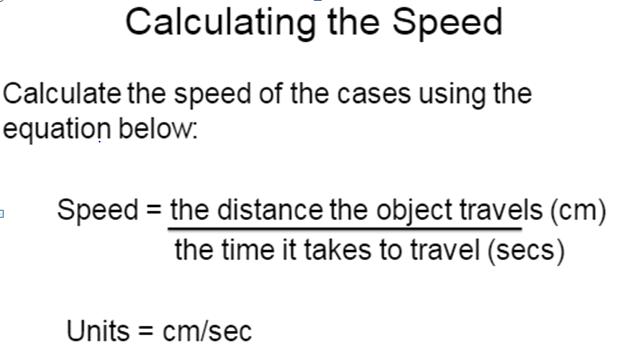 Graphing: We are going to make a graph to show the diameter and time it took for the muffin cases to fall. 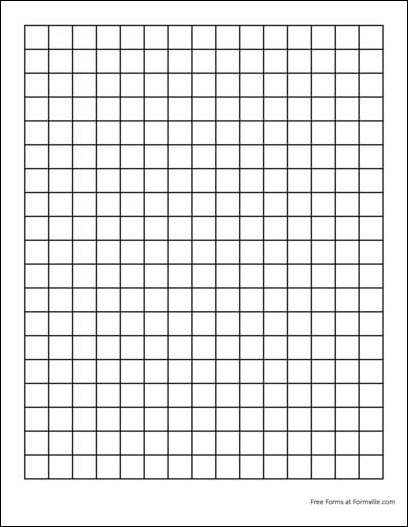 X Axis: DiameterY Axis: TimePost Lab questionsDraw a picture of the muffin case showing the forces acting on it What is the force that pulls the case down? _______________________________________What is the name of the force that tries to push the case back up? _____________________________Why did the wider case take longer to fall?When the diameter of the case increase the speed _________________ this is because … Diameter (cm)Time 1To2Fall (sec)3Average (sec)Speed (cm/sec)